Supplementary file Methods:  Table 1: Baseline Pancreas post-operative morbidity 2010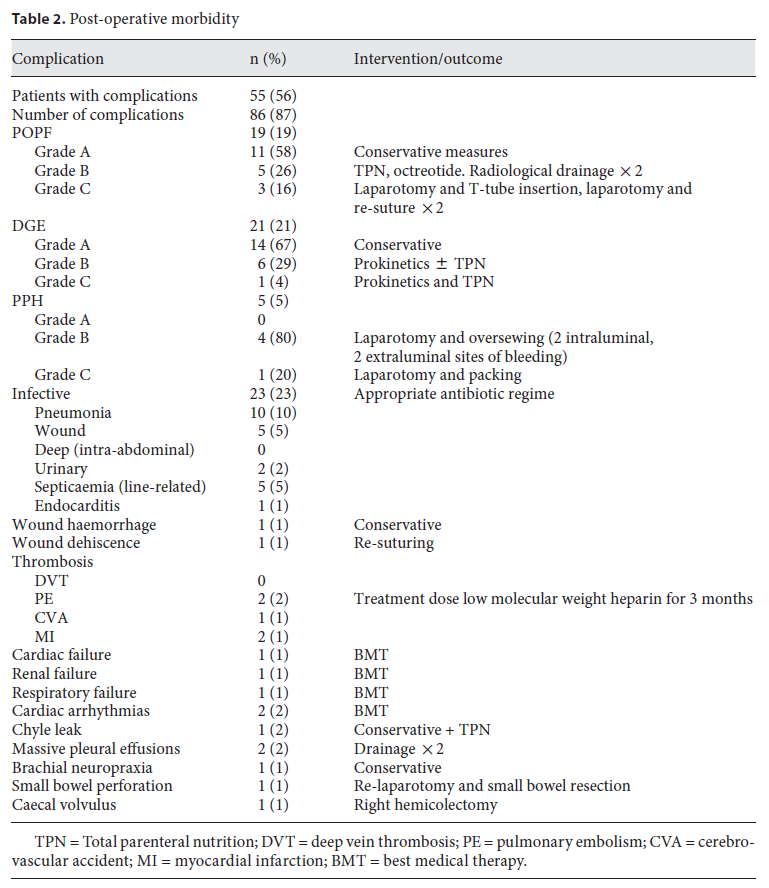 (Permission to reprint above given by publisher: S. Karger AG Basel  (2))Figure 1: Pancreas post-operative complications according to the ISGPS definitions (2)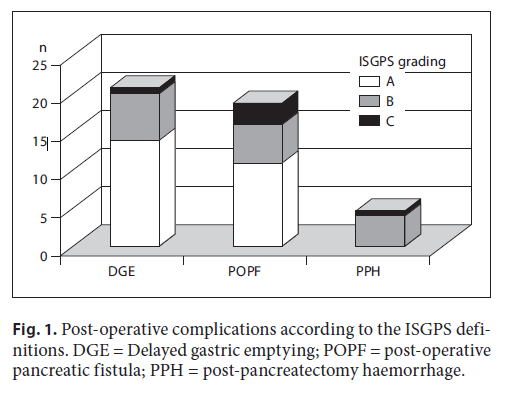 (Permission to reprint above given by publisher: S. Karger AG Basel  (2))Supplementary file: The HPB QIP ProformaPatient Demographics:Operative Details:Complication Codes: (Please note date diagnosis made if applicable)A:  Pancreatic fistula (ISGPF)ISGPF Definition: “Output via an operatively placed drain (or a subsequently placed percutaneous drain) of any measurable volume of drain fluid on or after postoperative d 3, with an amylase content greater than 3 times the upper normal serum value”B:  Delayed gastric emptying (ISGPF)C:  Post Pancreatectomy haemorrhage (ISGPF)D: Bile Leak (ISGLS)ISGLS definition: ‘Bile leakage is defined as fluid with an increased bilirubin concentration in the abdominal drain or in the intra abdominal fluid on or after post operative day 3, or as the need for radiologic intervention because of biliary collections or relaparotomy resulting from bile peritonitis.  Increased bilirubin concentration in the drain is defined as at least 3 times greater than the serum bilirubin concentration measured at the same time.’E: Liver failure (ISGLS)ISGLS definition: ‘A postoperatively acquired deterioration in the ability of the liver (in patients with normal and abnormal liver function) to maintain its synthetic, excretory, and detoxifying functions, characterized by an increased INR (or need of clotting factors to maintain normal INR) and hyperbilirubinemia (according to the normal cut-off levels defined by the local laboratory) on or after postoperative day 5. If INR or serum bilirubin concentration is increased preoperatively, PHLF is defined by an increasing INR (decreasing prothrombin time) and increasing serum bilirubin concentration on or after postoperative day 5 (compared with the values of the previous day). Other obvious causes for the observed biochemical and clinical alterations such as biliary obstruction should be ruled out.’F: Post hepatectomy haemorrhage (ISGLS)ISGLS definition: ‘Post-hepatectomy haemorrhage (PHH) is defined as a drop of haemoglobin level >3 g/dl after the end of surgery compared to postoperative baseline level and/or any postoperative transfusion of PRBCs for a falling hemoglobin and/or the need for invasive re-intervention (e.g. embolization or re-laparotomy) to stop bleeding.To diagnose PHH (and to exclude other sources of haemorrhage) evidence of intraabdominal bleeding should be obtained such as frank blood loss via the abdominal drains if present (e.g. haemoglobin level in drain fluid >3 g/dl) or detection of anintra-abdominal haematoma or active haemorrhage by abdominal imaging (ultrasound, CT, angiography). Patients who aretransfused immediately postoperatively for intra-operative blood loss by a maximum of two units of PRBCs (i.e. who do not have evidence of active haemorrhage) are not diagnosed with PHH.’G-L: Grade as per Clavien System:*Brain hemorrhage, ischemic stroke, subarrachnoidal bleeding, but excluding transient ischemic attacks.CNS, central nervous system; IC, intermediate care; ICU, intensive care unit.M: Death analysisJustification of errors:Action Plan:ERRORS:Supplementary file: An example of the cost-savings that can be achieved by reducing complicationsAn example of the cost-savings that can be achieved by reducing complications:The cost of an uncomplicated post-operative stay post-pancreatectomy, based on bed days alone is as follows:Median Length of Stay: 12.6 days (7-25)Cost per day: £450Total Cost of stay = £5670Cost of stay with development of grade B/C fistula:Median Length of Stay: 23 days (8-33)Cost per day: £450Total Cost of stay  = £10,350 i.e. Additional costs from bed-days alone = £4680Note additional costs not included above will also include:TPN: £50 per dayOctreotide: £6.60 per dayRadiological procedures: £200 per procedureNameUnit NumberDOBConsultant Operation DateTimeOperating surgeonElective / EmergencyCodeComplicationGradeJustifiedErrorAction PlanAPancreatic fistulaBDelayed gastric emptyingCPost pancreatectomyHaemorrhageDBile leakELiver failureFPost hepatectomy haemorrhageGCardiacHPulmonaryIDVT/PEJWoundKOtherLReadmission within 30 daysMDeathNUnplanned return to theatreGrade A “Transientfistula”No clinicalimpactNo peri-pancreatic collections on CT scan; little/no change in managementHigh drain amylase but nil else neededClinically well; no sepsis; no prolongation of hospital stay; slow removal of operatively placed drainsGrade BClinical impactPeri-pancreatic drains in place or repositioned to drain collections; Change in management is requiredClinically fairly well; degree of infection requiring specific treatment; prolongation of hospital stay; patients often discharged with drains in situ and observed in outpatient settingGrade CSevereclinical impactWorrisome peri-pancreatic collections that require percutaneous drains; major change in management usually in ICU setting; possible re-surgery to salvage a difficult situation(completion pancreatectomy etc)Clinically unwell; associated sepsis requiring aggressive antibiotics, octreotide and other intensive care support; major prolongation of hospital stay; associated complicationsGrade ANeed for  intubation for 4 d or  reinsertionafter postoperative day (POD) 3, or inability to tolerate a solid diet by POD 7.Grade BNeed for  intubation for 8 d or  reinsertionafter POD 7, or inability to tolerate a solid diet by POD 14.Grade CNeed for  intubation for 15 d or  reinsertionAfter POD 15Onset, location, presentation and severityConditionDiagnosisTreatmentGrade AEarly, intra or extraluminal mildWellObservation, blood count,  and, if necessary CTNoGrade BEarly, intra or extraluminal severeORLate, intra or extraluminal, mildOften well/intermediate Very rarely life-threateningObservation, blood count, , angiography, CT endoscopyTransfusion of fluid/blood, ICU, therapeutic embolisation relaparotomy for early PPHGrade CLate intra or extraluminal, severeSeverely impaired life-threateningAngiography, CT endoscopyLocalisation of bleeding, angiography and embolisation, (endoscopy) or relaparotomy, ICUGrade ABile leakage requiring no or little change in patients clinical managementGrade BBile leakage requiring a change in patients clinical management (eg additional diagnostic or interventional procedures) but manageable without re laparotomy or grade A lasting > 1 weekGrade CBile leakage requiring re laparotomyGrade APHLF resulting in abnormal laboratory parameters but requiring no change in the clinical management of the patientGrade BPHLF resulting in a deviation from the regular clinical management but manageable without invasive treatmentGrade CPHLF resulting in a deviation from the regular clinical management and requiring invasive treatmentGrade APHH requiring transfusion of up to 2 units of ’SGrade BPHH requiring transfusion of >2 units of ’S but manageable without invasive interventionGrade CPHH requiring radiological interventional treatment (e.g. embolization) or re laparotomyGrade IAny deviation from the normal postoperative course without the need for pharmacological treatment or surgical, endoscopic, and radiological interventionsAllowed therapeutic regimens are: drugs as antiemetics, antipyretics, analgetics, diuretics, electrolytes, and physiotherapy. This grade also includes wound infections opened at the bedsideGrade IIRequiring pharmacological treatment with drugs other than such allowed for grade I complicationsBlood transfusions and total parenteral nutrition are also includedGrade IIIRequiring surgical, endoscopic or radiological interventionGrade IIIa - Intervention not under general anesthesiaGrade IIIb - Intervention under general anesthesiaGrade IVLife-threatening complication (including CNS complications)* requiring IC/ICU managementGrade IVa Single organ dysfunction (including dialysis)Grade IVb Multiorgan dysfunctionGrade V Death of a patientANon preventable:Requires that:To a resonable degree of medical certainty, outcome would have been the same regardless of any errorsNo substantive errors were made and identifiedCProbably Preventable:Requires that:Substantive errors made and identifiedErrors were prospective errorsDeath did not meet criteria for preventableMore likely than not, death would NOT have occurred had the identified errors been avoidedBPossibly preventable:Requires that:Substantive errors made and identifiedErrors were prospective or retrospective errorsDeath did not meet criteria for non preventableMore likely than not, outcome would have been the same regardless of errors madeDPreventable:Requires that:Substantive errors made and identifiedErrors were prospective errorsTo a reasonable degree of certainty, death would NOT have occurred had the identified errors been avoidedAJustifiable, unavoidable, or consistent with reasonable and prudent practice given the situation or clinical data available.CIndeterminate, controversial, cannot be resolved.BNot justifiable, avoidable, not consistent with standards of practice or service.DNo errors identified for this eventANone required – explain in commentsEModification of dept, training programBTabulation and tracking of problem for further reportingFIndividual counselling and discussionCInstitution of formal Q/A auditGEducational offeringDFormulation of new policy or procedureOOther inc. action pending reviewAPatient selectionIBlood / blood product errorBDelayed / missed diagnosisJPersonnel unavailable / delayedCDelay to provide treatmentKInadequate patient monitoringDIntra operative / technical errorLInadequate documentationEJudgement error in patient managementMInadequate escalation of treatmentFEquipment failure / unavailabilityNFailure to follow established policyGDrug errorZNo errorHIV Fluid error